tCentric Hybrid™All Mesh – Counter Height*All Mesh – Counter Height*Midnight Black [t-MBMESH-CH]All Mesh – Counter Height*All Mesh – Counter Height*Light Grey [t-LGMESH-CHG]Backrest:Midnight Black / Light Grey5" Patented Back Height Adjustment SystemDual Curve Mesh Backrest (19"w x 25"h)Arms: Midnight Black / Light Grey [G]Options:tCentric Armrest Height & Lateral [TCL / TCLG]tCentric Armrest Height & Swivel [TC360 / TC360G]tCentric Armrest Height, Lateral & Swivel [TCL360 / TCL360G]Seat:
Midnight Black / Light GreyAirless Cushion TechnologyMesh Seat with 30% Glass Filled Nylon Frame (21”w x 18 ½”d)Options:Midnight Black [MB] / Light Grey [G]Small Mesh Seat (20”w x 16 ½”d) [TMBMSS / TLGMSS]Extra Long Mesh Seat (21”w x 20 ½”d) [TMBMXLS / TLGMXLS]Counter Height Mechanism:Midnight Black / Light GreyIndependent Back Angle AdjustmentFixed Seat Seat HeightOptions:Midnight Black Multi-Tilt (with height and back angle adjustment) [MT]Dedicated Task 2 Mechanism [DT2]Pneumatic Lift (Seat Height):
Midnight Black / Light Grey 200 mm Pneumatic Lift (24 ¾" - 32")Options:Midnight Black / Light Grey [G]157 mm Pneumatic Lift (24 ¾” – 32”) [157MM/G157MM]267 mm Pneumatic Lift (27”-37”) [267MM/G267MM]Measurements/Overall Dimensions:Boxed Weight/Size: 56 lbs. / 6.7 cu.ft.Base/Footring/Glides/Casters:26" Glass Reinforced Nylon Mid-Profile Base (Midnight Black / Light Grey)Aluminum, Height Adjustable Footring (20” Diameter, 1 ¾” Thick Foot Platform)1 ¼” GlidesOptions:Lock-on Urethane Casters [LON]Lock-off Urethane Casters [LOF]Dual Wheel Urethane Casters [UC]Dual Wheel Nylon Casters [NC]Single Wheel Urethane Casters [SWU]Single Wheel Nylon Casters [SW]2 ¼” GlidesAdditional Options: Midnight Black / Light Grey [G]tCentric Lumbar Support [TLS / TLSG]tCentric Lumbar Support with Air Lumbar (pump) [TLSAL / TLSALG]Adjustable Headrest [AHR / AHRG]Mesh Material: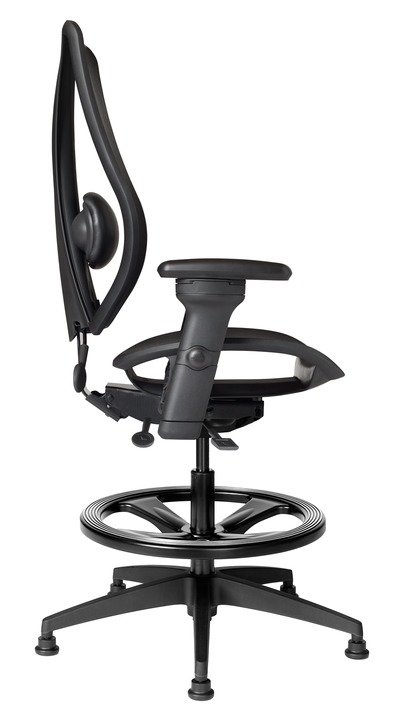 Both the tCentric Hybrid seat and backrest are made from elastomeric mesh with fill yarns made from polyester. When stretched, this material yields excellent load-bearing properties and resiliency, showing less than 5% load-bearing loss when tested according to BIFMA standards.To clean use mild household or hospital detergents.*Mixing of Midnight Black & Light Grey components is not an option.Base/Footring/Glides/Casters:26" Glass Reinforced Nylon Mid-Profile Base (Midnight Black / Light Grey)Aluminum, Height Adjustable Footring (20” Diameter, 1 ¾” Thick Foot Platform)1 ¼” GlidesOptions:Lock-on Urethane Casters [LON]Lock-off Urethane Casters [LOF]Dual Wheel Urethane Casters [UC]Dual Wheel Nylon Casters [NC]Single Wheel Urethane Casters [SWU]Single Wheel Nylon Casters [SW]2 ¼” GlidesAdditional Options: Midnight Black / Light Grey [G]tCentric Lumbar Support [TLS / TLSG]tCentric Lumbar Support with Air Lumbar (pump) [TLSAL / TLSALG]Adjustable Headrest [AHR / AHRG]Mesh Material:Both the tCentric Hybrid seat and backrest are made from elastomeric mesh with fill yarns made from polyester. When stretched, this material yields excellent load-bearing properties and resiliency, showing less than 5% load-bearing loss when tested according to BIFMA standards.To clean use mild household or hospital detergents.*Mixing of Midnight Black & Light Grey components is not an option.